REGULAMIN KONKURSU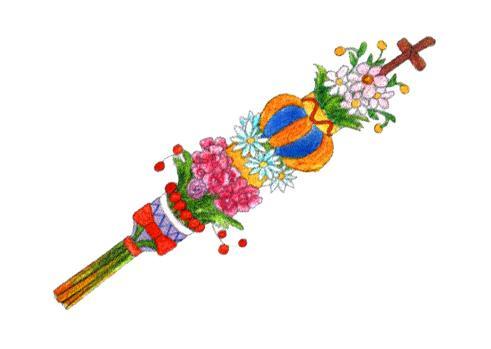 „TRADYCYJNA PALMA WIELKANOCNA 2024”Organizator:  Gmina Złotów oraz Parafia pw. św. Piotra i Pawła Apostołów w ZłotowieREGULAMINCel konkursuIntegracja społeczności lokalnej.Kultywowanie tradycji chrześcijańskich.Pogłębianie wiedzy na temat symboliki i znaczenia palmy w obrzędowości ludowej.Popularyzowanie oraz kultywowanie tradycji i zwyczajów wielkanocnych	związanych z  Niedzielą Palmową i Okresem Wielkanocnym.Przekaz wartości i tradycji w rodzinie.Rozbudzanie inwencji twórczej.Stworzenie okazji do zaprezentowania przez mieszkańców gminy własnych	pomysłów i technik wykonania palm wielkanocnych oraz form jej zdobienia.Zasady uczestnictwaPalmy do konkursu mogą zgłaszać reprezentacje sołectw z terenu gminy Złotów	(sołectwo lub inna organizacja formalna).Udział w konkursie jest bezpłatny i całkowicie dobrowolny.Wysokość palmy od 1,5 m  do 2 m liczona od podstawy kompozycji.Technika wykonania: materiały naturalne (np. bukszpan, bazie, suche kwiaty itp.),	bibuła, krepa, wstążka, wydmuszki itp. z wykorzystaniem tradycyjnych form	zdobniczych. Sołectwo lub organizacja po zgłoszeniu zostanie poinformowane przez Organizatora 	nadaniu numeru palmy, który należy umieścić u dołu w dniu konkursu.Do konkursu nie zostaną dopuszczone prace zawierające elementy niezgodne z	Regulaminem, a w szczególności gotowe palmy wielkanocne, wykonane ze	sztucznych materiałów i elementów ozdobnych.Prace konkursowe muszą być pracami własnymi, nigdzie wcześniej nie	przedstawianymi na innych konkursach. Złożenie pracy na konkurs jest	jednoznaczne ze złożeniem deklaracji o tych faktach.Warunkiem uczestnictwa w konkursie jest wypełnienie formularza zgłoszeniowego	w terminie do 21 marca 2024 r. do godziny 20:00 i dostarczenie do parafii pw. św.	Piotra i Pawła Apostołów w Złotowie (Złotów, ul. Leśna 28). Formularz	zgłoszeniowy stanowi „Załącznik 1” niniejszego Regulaminu.Kryteria ocenyOceny prac dokona 3 osobowe jury złożone z Przedstawiciela Urzędu Gminy w Złotowie, Kapłana z parafii pw. św. Piotra i Pawła Apostołów w Złotowie oraz Przedstawiciela Katolickiego Stowarzyszenia „Civitas Christiana”. Komisja Konkursowa oceniając palmy będzie brała pod uwagę następujące kryteria:Różnorodność użytych materiałów tworzących palmy (0-3 pkt.); Tradycyjne techniki tworzenia motywów tworzących palmy (0-2 pkt.); Walory estetyczne - kompozycja, dobór barw, architektura, bryły (0-2 pkt.); Nawiązanie do tradycyjnych palm wielkanocnych (0-1 pkt.); Nawiązanie do lokalnych wzorów (0-2 pkt.)Nagrody i wyróżnieniaW konkursie zostaną przyznane nagrody rzeczowe i dyplomy dla laureatów konkursu. Nagrodzone zostaną 3 najlepsze prace konkursowe (I, II, III miejsce).Ocena palm odbędzie się w kościele pw. św. Piotra i Pawła Apostołów w Złotowie 
w Niedzielę Palmową, 24 marca 2024 roku, od godz. 11:30Wręczenie nagród odbędzie się w kościele pw. św. Piotra i Pawła Apostołów 
w Złotowie w Niedzielę Palmową, 24 marca 2024 roku, bezpośrednio 
po Mszy Świętej o godz. 12:00TerminyDostarczenie zgłoszenia do 21 marca 2024r. (czwartek) do  godz. 2000 do parafii 
pw. św. Piotra i Pawła Apostołów w Złotowie (Złotów, ul. Leśna 28).Uczestnicy konkursu zajmują wcześniej przygotowane miejsca w środku kościoła razem z przygotowaną na konkurs palmą – 24 marca 2024r., nie później niż 
o godz. 11:30Wręczenie nagród w kościele parafialnym w Niedzielę Palmową, 24 marca 2024 roku, bezpośrednio po Mszy Świętej o godz. 12:00KontaktStanisław Pawełek - 604 078 314; 	           e-mail: stasiupzu@wp.plPostanowienia końcoweOrganizator zastrzega sobie prawo do dokonywania zmian w niniejszym regulaminie.Niniejszy regulamin jest jedynym dokumentem określającym zasady konkursu.Spory odnoszące się i wynikające z Konkursu będą rozwiązywane przez Organizatora, a wszelkie decyzje w tym zakresie będą wiążące i ostateczne.Wszyscy uczestnicy zachowują aktualnie obowiązujące obostrzenia związane 
z pandemią COVID-19Organizator zastrzega sobie możliwość odwołania konkursu z przyczyn aktualnie obowiązujących obostrzeń sanitarnych związanych z pandemią COVID-19